                                                           		Ing. Helena Polónyi – špecialista na verejné obstarávanie a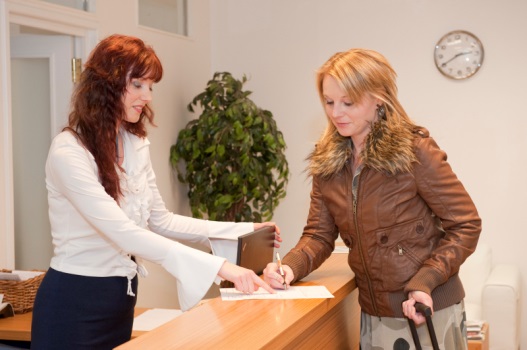 						elektronického trhoviska 						95,- € bez DPH (114,- € s DPH)						UMB, Fakulta politických vied a medzinárodných vzťahov						Kuzmányho 1, 974 01 Banská BystricaProgram školenia (09:00 – 15:00)Výnimky zo zákonaPríloha č. 1 zákona Bežná dostupnosťPodlimitné zákazky podľa § 108Podlimitné zákazky s využitím ET § 109 - 112Podlimitné zákazky bez využitia ET (§ 113 až 116)Zákazky s nízkou hodnotou podľa § 117Podlimitná koncesia podľa § 118Diskusia 